Dink’s SongTraditional – first historical record of the song was by ethnomusicologist John Lomax in 1909, and first published in 1934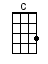 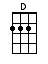 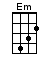 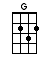 6/8 TIME means / 1 2 3 4 5 6 / or                             / 1       2       /INTRO:  / 1 2 / 1 2 / [G] / [Em] / [G] / [Em]If I had [G] wings / [G] like [C] Noah’s / [G] Dove [G]I’d fly up the [Em] river [C] to the one I [D] love [D]Fare thee [G] well [G] oh [Em] honey [Em][C] Fa-[D]re thee [G] well [Em] / [G] / [Em]The woman I [G] love / [G] is [C] long and / [G] tall [G]She moves her [Em] body [C] like a cannon-[D]ball [D]Fare thee [G] well [G] oh [Em] honey [Em][C] Fa-[D]re thee [G] well [Em] / [G] / [Em]Early one [G] morning / [G] [C] drizzling / [G] rain [G]And in my [Em] heart, I [C] felt an aching [D] pain [D]Fare thee [G] well [G] oh [Em] honey [Em][C] Fa-[D]re, fare thee [G] well [Em] / [G] / [Em]One of these [G] mornings / [G] it [C] won’t be / [G] long [G]And you’ll call my [Em] name [C] and I’ll be [D] gone [D]Fare thee [G] well [G] oh [Em] honey [Em][C] Fa-[D]re, fare thee [G] well [Em] / [G]  /[Em]If I had [G] wings / [G] like [C] Noah’s / [G] Dove [G]I’d fly up the [Em] river [C] to the one I [D] lo-o-[D]oveFare thee [G] well [G] oh [Em] honey [Em][C] Fa-[D]re, fare thee [G] well [Em] / [G] / [Em]www.bytownukulele.ca